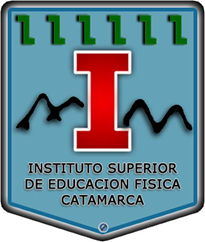 FUNDAMENTACION EPISTEMOLOGICA	La Educación Física ha sido un componente de la educación desde que los filántropos del siglo XVIII la introdujeran en sus Escuelas y , si se considera el valor de la misma desde la antigua Grecia en nuestro país, ella a estado presente de los políticos y educadores desde los albores de la Independencia.	Actualmente la Educación Física en concebida como una educación por el movimiento comprometida con la construcción y conquista de la disponibilidad corporal, síntesis de la disposición personal para la acción en y la interacción con el medio natural y social. Sin embargo, las actividades físicas no sólo proveen al indispensable mejoramiento funcional de la persona sino que también promueven perspectivas diferentes en el abordaje y manejo del conocimiento, está es la razón por la que la los educandos, futuros profesionales de la Educación Física deben conocer la teoría de esta área ya  que está inserta dentro del sistema educativo y necesitan incorporar los fundamentos teóricos en la cual la disciplina se fundamenta y sustenta.-Estos saberes que se detallan y se pretenden que los alumnos del profesorado adquieran se apliquen para la formación docente.“...Pensar Anticipado: Hoy para mañana, y aun para muchos días . Las mayor providencia es tener horas de ella; para prevenidos no hay acasos, ni para apercibidos, aprietos; no se ha de aguardar el discurrir para el ahogo, y ha de ir de antemano; prevenga con la madurez del reconsejo el punto más crudo. Algunos obran, y después piensan, aquellos más en buscar excusas que consecuencias, otros, ni antes , ni después. Toda la vida ha de ser pensar, para aceptar el rumbo: el reconsejo y providencia dan arbitrio de vivir anticipado... (Baltasar Gracian “Oráculo manual y Arte de la Prudencia” 1646)”CAPACIDADES PROFESIONALES DOCENTES PARA  LA FORMCION DOCENTELos saberes que los alumnos deberán dominar Dominar los saberes a enseñar respecto a los orígenes y actuales tendencias de la disciplina.Enseñar las actividades y habilidades motrices de acuerdo  los principios y leyes que rigen la disciplina científicaComprometerse con el propio proceso formativo de la motricidad humana, conociendo los procesos por el cual el ser humano aprende los actos motores y los utiliza para su desenvolvimiento en la vida diaria.Intervenir en el escenario institucional y comunitarioCONTENIDOS CONCEPTUALES EJE TEMÁTICO N° 11.0. Historia de la Educación Física1.1. Epistemología de las Ciencias que Investigan la Actividad Física y el Deporte1.2. Conceptualización de la Ciencia1.3. Clasificación de la Ciencia en Función de su Aplicabilidad. 1.4. Ciencias de la Actividad Física y El Deporte1.5. Paradigmas Científicos en Ciencias de la Actividad Física y El DeporteEJE TEMÁTICO  N° 22.0. Educación Física. Enfoque Didáctico 2.1. El Objeto de la Educación Física 2.2. Taxonomía de la Motricidad Humana. Desarrollo Motor. Motricidad2.3. Aspectos cuantitativos y Cualitativos de la Motricidad Humana2.4. Capacidades Condicionales2.5.Principio didáctico de variabilidad para el desarrollo de las habilidades motrices básicas en la primera infanciaEJE TEMÁTICO N° 33.0. Teorías y Modelos del Aprendizaje Motor y Deportivo3.1. Los Modelos Aplicados a la Enseñanza de Habilidades Deportivas y Motrices3.2. Control de los Movimientos DeportivosEJE TEMÁTICO N° 4:4.0. El Proceso de Adquisición Motriz4.1. Fases del Aprendizaje MotorPROPUESTAS METODOLOGICASPara abordar los diferentes contenidos propuestos en los ejes temáticos se utilizarán técnicas y recursos que posibiliten una participación efectiva y dinámica a través de las plataformas virtuales que por la situación de pandemia. La plataforma de cursado virtual será por medio de Google Meet de Gmail  y las clases asincrónicas como el material de soporte y/o apuntes como las evaluaciones se realizaran por la plataforma CLASSROOM.El desarrollo de las clases se corresponderá con el horario estipulado en el horario mosaico, y se dictará una clase sincrónica y una asincrónica de manera alternada (podrá modificarse este criterio de ser necesario)Es fundamental asumir una postura teórica crítica que permita no sólo indagar sino fundamentalmente reflexionar la lógica que fundamenta su proceso de elaboración y las finalidades que persigue, de modo tal que pueda “pensarse desde el punto de vista de la planificación en estructuras capaces de promover niveles de integración creciente, pero bajo el supuesto de que debe ser conocido aquellos que se pretende integrar. Estructuras que presenten con claridad ejes de integración y que reconozcan los aportes disciplinarios para lograrla”.Las orientaciones y el seguimiento de las tareas individuales y grupales son imprescindibles para permitir a los alumnos y alumnas la apropiación de los contenidos en sus diferentes dimensiones.El alumnado deberá a través de sus dispositivos personales (teléfonos celulares, computadoras etc) conectarse y participar de las clases virtualesCRITERIOS DE EVALUACIÓNLa determinación de la valoración de los saberes que los alumnos/as deberán demostrar para ser considerados para la aprobación estarán ligados en primer término a la capacidad de estos de exponer en forma práctica y en el contexto de la realidad lo desarrollado durante el ciclo lectivo. Capacidad de expresión utilizando terminología técnica específica de la asignatura. Se valorara la presentación de los trabajos o producciones escritas solicitadas por el docente que en este contexto de pandemia deberán ser presentados a la plataforma de trabajo.Para conseguir la valoración numérica que permita la aprobación de la asignatura, se deberá no sólo aprobar la presentación de las cuatro instancias de evaluación, sino que deberá cumplir con la asistencia a las clases virtuales sincrónicas como cumplir con las consignar presentadas asincrónicamente.CONDICIONES DE CURSADO.Según lo normado por la Resolución Ministerial ECyT N° 04/17 “Régimen Académico Marco Jurisdiccional para los IES de la Provincia de Catamarca. Para promocionar el espacio la calificación mínima de cada instancia de evaluación deberá ser de 7.00 (Siete) en una escala de cero  Diez y cumplir con la asistencia establecida en la citada normaPara regularizar el espacio la calificación mínima de cada instancia de evaluación deberá ser de 4.00 (Cuatro) en una escala de cero  Diez y cumplir con la asistencia establecida en la citada normaLos alumnos/as que cursen la asignatura en y que deseen REGULARIZAR CON DERECHO A EXAMEN FINAL deberán rendir en mesa de examen virtual siguiendo los protocolos elaborados para tal finPara acreditar la asignatura en la condición de LIBRE deberá Esta instancia deberá ser acreditada según lo prescripto en el Diseño Curricular en vigencia.-En el caso de los alumnos que se inscribieron en el ciclo lectivo 2021 y cuya condición al finalizar el cursado sea LIBRE deberán presentar una producción a la dirección de correo otorgada por el docente con 48 horas previas examen final.La calificación de la misma será comunicada a la casilla de correos del alumno, si aprueba podrá rendir en la mesa virtual.BIBLIOGRAFIAHacia una ciencia del movimiento humano – Paidos- 1978Publicación : “Visión Ontoe-pistemologica y Pedagógica de la Educación Física y el Deporte”  -Nereyda Hernández, Jorge del Valle, Santa Morillo -Universidad de CaraboboEL APRENDIZAJE MOTOR: UNA INVESTIGACIÓN DESDE LAS PRÁCTICAS Prof. Ángela Liliana Rocha Bidegain Tesis para optar por el grado de Magíster en Educación Corporal Director Dr. Ricardo Luis Crisorio,  -Universidad Nacional de La Plata, 14 de septiembre de 2012	Taxonomía del Dominio Motriz –Anita Harrow – El Ateneo 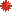 	Teoría del Movimiento – Meinel , Schnabel – Stadium	Apunte de Red Federal de Formación Docente Contínua Módulos V y VI –     Educación Física – 1996	Deporte y Aprendizaje. Procesos de Adquisición y desarrollo de habilidades. – VisorLuis Miguel Ruiz Pérez - 1993PROYECTO - PROGRAMA DEL ESPACIO CURRICULARPROYECTO - PROGRAMA DEL ESPACIO CURRICULARINSTITUCIÓN: INSTITUTO SUPERIOR DE EDUCACION FISICA – CATAMARCA-INSTITUCIÓN: INSTITUTO SUPERIOR DE EDUCACION FISICA – CATAMARCA-CARRERA: PROFESORADO DE EDUCACION FISICACARRERA: PROFESORADO DE EDUCACION FISICAESPACIO CURRICULAR: TEORIA Y EPISTEMOLOGIA DE LA EDUCACION FISICAESPACIO CURRICULAR: TEORIA Y EPISTEMOLOGIA DE LA EDUCACION FISICACAMPO DE FORMACIÓN: ESPECIFICACAMPO DE FORMACIÓN: ESPECIFICARÉGIMEN: ANUAL                   CARGA HORARIA: 6 HS. CátedrasRÉGIMEN: ANUAL                   CARGA HORARIA: 6 HS. CátedrasCURSO: 3° AÑODIVISIÓN: A Y CAÑO:2021DOCENTE/s:PROF. SECO MAZA CARLOS MARTINEMAIL:carlosmartinseco@gmail.com